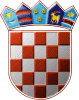 REPUBLIKA HRVATSKAKRAPINSKO – ZAGORSKA ŽUPANIJAGRAD ZLATARGRADONAČELNIKKLASA: 402-01/21-01/09URBROJ: 2211/01-02-21-1Zlatar, 26. siječnja 2021.GRAD ZLATARGRADSKO VIJEĆEPREDMET: Odluka o raspoređivanju sredstava za redovito godišnje financiranje političkih stranaka zastupljenih u Gradskom vijeću Grada Zlatara za 2021. godinuPrijedlog za donošenje, dostavlja sePravni temelj za donošenje Odluke o raspoređivanju sredstava za redovito godišnje financiranje političkih stranaka zastupljenih u Gradskom vijeću Grada Zlatara za 2021. godinu sadržan je u odredbama Zakona o financiranju političkih aktivnosti i izborne promidžbe („Narodne novine“ broj 29/19, 98/19) i članka 27. Statuta Grada Zlatara („Službeni glasnik Krapinsko-zagorske županije“ broj 36A/13, 9/18, 9/20). Temeljem citiranih zakonskih odredbi, jedinica lokalne samouprave dužna je osigurati sredstva za redovito godišnje financiranje političkih stranaka i nezavisnih vijećnika u svom proračunu za svaku godinu za koju se proračun donosi, najmanje u iznosu od 2.000,00 kn po jednom članu predstavničkog tijela jedinice lokalne samouprave godišnje za jedinicu lokalne samouprave koja ima od 3001 do 10.000 stanovnika. Za svakog člana predstavničkog tijela jedinice lokalne samouprave podzastupljenog spola (zastupljenost jednog spola niža od 40%) pripada i pravo na naknadu u visini od 10% iznosa predviđenog po svakom članu predstavničkog tijela.Sredstva se raspoređuju na način da se utvrdi jednaki iznos sredstava za svakog člana u predstavničkom tijelu jedinice lokalne samouprave, tako da pojedinoj političkoj stranci pripadaju sredstva razmjerno broju članova predstavničkog tijela prema konačnim rezultatima izbora. Ukoliko pojedinom članu predstavničkog tijela jedinice lokalne samouprave prestane članstvo u političkoj stranci, sredstva koja se raspoređuju ostaju političkoj stranci u kojoj je član predstavničkog tijela bio u trenutku konstituiranja Gradskog vijeća. Raspoređena sredstva doznačuju se na žiro-račun političke stranke, odnosno na poseban račun člana predstavničkog tijela jedinice lokalne samouprave izabranog s liste grupe birača, tromjesečno u jednakim iznosima. Slijedom iznijetog, predlaže se Gradskom vijeću Grada Zlatara donošenje akta u prilogu. GRADONAČELNICAJasenka Auguštan - Pentek